Réunion Dossiers Difficiles (RDD) dermatoses faciales : 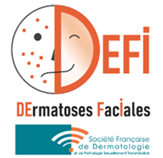 Groupe DEFI de la Société Française de Dermatologie « Je déclare avoir recueilli le consentement de mon patient pour le passage de son dossier en « Réunion dossier difficile » et l’avoir informé que ses données de santé sont gérées via un site sécurisé et sont partagées avec d’autres professionnels de santé à des fins de prise en charge diagnostique et thérapeutique »*tous les champs marqués par * sont obligatoires. Si l’une de ces informations est manquante, le patient ne pourra être inscrit*tous les champs marqués par * sont obligatoires. Si l’une de ces informations est manquante, le patient ne pourra être inscrit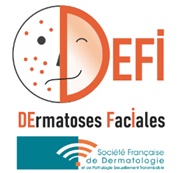 *tous les champs marqués par * sont obligatoires. Si l’une de ces informations est manquante, le patient ne pourra être inscrit*tous les champs marqués par * sont obligatoires. Si l’une de ces informations est manquante, le patient ne pourra être inscritMEDECIN DEMANDEURMEDECIN DEMANDEURMédecin demandeur de laRDD (nom, prénom) *Lieu d’exercice (ville/hôpital)Adresse mail*Médecin responsable dusuivi du patient si différent (Nom,prénom)Adresse mail pour envoidu Compte-rendu de réunion *Téléphone portable dumédecin qui présentera ledossier *Date de la demandeNiveau d’urgence : 0 à 10PatientPatientPatientPatientInitiale du Nom* Date de naissance*Initiale du Nom* AgeInitiale du Prénom*Sexe*F ☐             M ☐Origine géographiquePhototypeATCD familiauxATCD familiauxAntécédents principaux Antécédents principaux Addictions (Tabac, OH, drogues)Addictions (Tabac, OH, drogues)Traitements habituels (hors traitement de la dermatose faciale)Traitements habituels (hors traitement de la dermatose faciale)Diagnostic proposéDiagnostic proposéHistoire de la maladie – Examen cliniqueHistoire de la maladie – Examen cliniqueHistoire de la maladie – Examen cliniqueHistoire de la maladie – Examen cliniqueHistoire de la maladie – Examen cliniqueHistoire de la maladie – Examen cliniqueDate du début des symptômesDate du début des symptômesAge au début des symptômesAge au début des symptômesHistoire de la maladieHistoire de la maladie(synthétique) : (synthétique) : (synthétique) : (synthétique) : Clinique Clinique Type de lésions + topographieSignes associés Type de lésions + topographieSignes associés Type de lésions + topographieSignes associés Type de lésions + topographieSignes associés PoidsTaille Taille BMIPhotographies *Photographies *Joindre de façon séparée par wetransfer par ordre chronologique = idéalement power pointJoindre de façon séparée par wetransfer par ordre chronologique = idéalement power pointJoindre de façon séparée par wetransfer par ordre chronologique = idéalement power pointJoindre de façon séparée par wetransfer par ordre chronologique = idéalement power pointRetentissement (si possible échelle de qualité de vie, dépression DLQI, EVA, Beck 13 …)Retentissement (si possible échelle de qualité de vie, dépression DLQI, EVA, Beck 13 …)Examens paracliniquesExamens paracliniquesExamens paracliniquesBiopsie cutanéeOui ☐ Si oui, joindre le compte-rendu anonymisé*Non ☐Données biologiques importantesSi oui détaillez :Si oui détaillez :Données d’imagerie le cas échéantOui ☐ Si oui, joindre le compte-rendu anonymisé *Non ☐Traitement Traitement Traitement Traitements reçusOui ☐ Si oui, détaillez par ordre chronologique en indiquant date début et date de fin, posologie, efficacité/tolérance pour chaque ligne Non ☐Traitement actuelDEMANDE D’AVIS REUNION DOSSIERS DIFFICILES GROUPE DEFIDEMANDE D’AVIS REUNION DOSSIERS DIFFICILES GROUPE DEFIAvis demandé*Diagnostique ☐             Thérapeutique ☐Question posée*Eléments pertinents ducontexte